Résolution de problèmes CM1 - Problème de proportionnalité : proportionnalité 1Problème collectifEntraînementsSur cette feuille, résous les problèmes en t’aidant du tableau (tu peux faire les calculs sur ton ardoise).Résolution de problèmes CM1 - Problème de proportionnalité : proportionnalité 1 CorrigéProblème collectifEntraînementsSur cette feuille, résous les problèmes en t’aidant du tableau (tu peux faire les calculs sur ton ardoise).Résolution de problèmes CM1 - Problème de proportionnalité : proportionnalité 2Problème collectifEntraînementsSur cette feuille, résous les problèmes en t’aidant du tableau (tu peux faire les calculs sur ton ardoise).Résolution de problèmes CM1 - Problème de proportionnalité : proportionnalité 2 CorrigéProblème collectifEntraînementsSur cette feuille, résous les problèmes en t’aidant du tableau (tu peux faire les calculs sur ton ardoise).Résolution de problèmes CM1 - Problème de proportionnalité : proportionnalité 3Problème collectifEntraînementsSur cette feuille, résous les problèmes en t’aidant du tableau (tu peux faire les calculs sur ton ardoise).Résolution de problèmes CM1 - Problème de proportionnalité : proportionnalité 3 CorrigéProblème collectifEntraînementsSur cette feuille, résous les problèmes en t’aidant du tableau (tu peux faire les calculs sur ton ardoise).Résolution de problèmes CM1 - Problème de proportionnalité : proportionnalité 4EntraînementsSur cette feuille, complète les tableaux (tu peux faire les calculs sur ton ardoise).a) Masse par rapport au nombre de steaks.b) Prix par rapport au nombre de bouteilles.c) Nombres de craies utilisées par rapport aux semaines qui passent.Résolution de problèmes CM1 - Problème de proportionnalité : proportionnalité 4EntraînementsSur cette feuille, complète les tableaux (tu peux faire les calculs sur ton ardoise).a) Masse par rapport au nombre de steaks.b) Prix par rapport au nombre de bouteilles.c) Nombres de craies utilisées par rapport aux semaines qui passent.Résolution de problèmes CM1 - Problème de proportionnalité : proportionnalité 4 CorrigéEntraînementsSur cette feuille, complète les tableaux (tu peux faire les calculs sur ton ardoise).a) Masse par rapport au nombre de steaks.b) Prix par rapport au nombre de bouteilles.c) Nombres de craies utilisées par rapport aux semaines qui passent.Résolution de problèmes CM1 - Problème de proportionnalité : proportionnalité 5Sur ton cahier, pour chaque problème, trace un tableau de proportionnalité et résous le problème.a) Pour faire 4 colliers identiques, Emmanuelle a utilisé 36 perles. De combien de perles aura-t-elle besoin pour 1 collier ? 9 colliers ?b) Pour faire une tarte aux pommes, le pâtissier utilise 4 pommes. Combien fait-il de tartes avec 12 pommes ? 24 pommes ?c) Dans un magasin de sport, 3 ballons coûtent 24 €. Combien coûtent 1 ballon ? 7 ballons ? 30 ballons ?d) Chez Toutencouleur, sont vendus des pots de peinture. 	Combien vais-je payer pour 1 L de peinture ? 12 L ?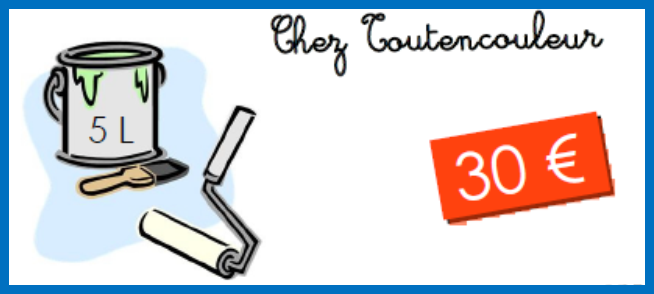 Résolution de problèmes CM1 - Problème de proportionnalité : proportionnalité 5Sur ton cahier, pour chaque problème, trace un tableau de proportionnalité et résous le problème.a) Pour faire 4 colliers identiques, Emmanuelle a utilisé 36 perles. De combien de perles aura-t-elle besoin pour 1 collier ? 9 colliers ?b) Pour faire une tarte aux pommes, le pâtissier utilise 4 pommes. Combien fait-il de tartes avec 12 pommes ? 24 pommes ?c) Dans un magasin de sport, 3 ballons coûtent 24 €. Combien coûtent 1 ballon ? 7 ballons ? 30 ballons ?d) Chez Toutencouleur, sont vendus des pots de peinture. 	Combien vais-je payer pour 1 L de peinture ? 12 L ?Résolution de problèmes CM1 - Problème de proportionnalité : proportionnalité 5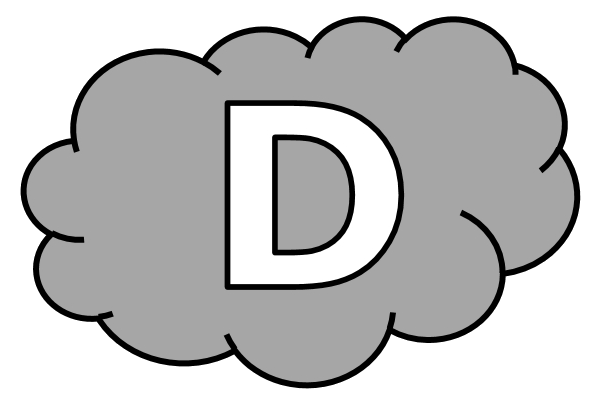 Résous les problèmes en utilisant le tableau de proportionnalité.a) Pour faire 4 colliers identiques, Emmanuelle a utilisé 36 perles. De combien de perles aura-t-elle besoin pour 1 collier ? 9 colliers ?b) Pour faire une tarte aux pommes, le pâtissier utilise 4 pommes. Combien fait-il de tartes avec 12 pommes ? 24 pommes ?c) Dans un magasin de sport, 3 ballons coûtent 24 €. Combien coûtent 1 ballon ? 7 ballons ? 30 ballons ?d) Chez Toutencouleur, sont vendus des pots de peinture. Combien vais-je payer pour 1 L de peinture ? 12 L ?Résolution de problèmes CM1 - Problème de proportionnalité : proportionnalité 5 CorrigéSur ton cahier, pour chaque problème, trace un tableau de proportionnalité et résous le problème.a) Pour faire 4 colliers identiques, Emmanuelle a utilisé 36 perles. De combien de perles aura-t-elle besoin pour 1 collier ? 9 colliers ?b) Pour faire une tarte aux pommes, le pâtissier utilise 4 pommes. Combien fait-il de tartes avec 12 pommes ? 24 pommes ?c) Dans un magasin de sport, 3 ballons coûtent 24 €. Combien coûtent 1 ballon ? 7 ballons ? 30 ballons ?d) Chez Toutencouleur, sont vendus des pots de peinture. 	Combien vais-je payer pour 1 L de peinture ? 12 L ?Résolution de problèmes CM1 - Problème de proportionnalité : proportionnalité 6Sur ton cahier, pour chaque problème, trace un tableau de proportionnalité et résous le problème.a) 6 L d’huile d’olive coûtent 51 €. Quel est le prix de 3 L d’huile ? 9 L ?b) 4 kg de pommes coûtent 7,60 €. Quel est le prix de 6 kg de pommes ? 10 kg ?c) Un panda mange 45 kg de pousse de bambous tous les 3 jours. Quelle masse de bambous mangera-t-il en 2 jours ? en 7 jours ?d) Mme Lafarge souhaite acheter des chaises et en trouve chez Assise. Combien paiera-t-elle une pour 5 chaises ? 12 chaises ?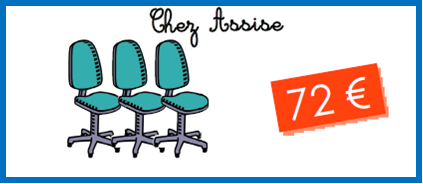 Résolution de problèmes CM1 - Problème de proportionnalité : proportionnalité 6Sur ton cahier, pour chaque problème, trace un tableau de proportionnalité et résous le problème.a) 6 L d’huile d’olive coûtent 51 €. Quel est le prix de 3 L d’huile ? 9 L ?b) 4 kg de pommes coûtent 7,60 €. Quel est le prix de 6 kg de pommes ? 10 kg ?c) Un panda mange 45 kg de pousse de bambous tous les 3 jours. Quelle masse de bambous mangera-t-il en 2 jours ? en 7 jours ?d) Mme Lafarge souhaite acheter des chaises et en trouve chez Assise. Combien paiera-t-elle une pour 5 chaises ? 12 chaises ?Résolution de problèmes CM1 - Problème de proportionnalité : proportionnalité 6Résous les problèmes en utilisant le tableau de proportionnalité.a) 6 L d’huile d’olive coûtent 51 €. Quel est le prix de 3 L d’huile ? 9 L ?b) 4 kg de pommes coûtent 7,60 €. Quel est le prix de 6 kg de pommes ? 10 kg ?c) Un panda mange 45 kg de pousse de bambous tous les 3 jours. Quelle masse de bambous mangera-t-il en 2 jours ? en 7 jours ?d) Mme Lafarge souhaite acheter des chaises et en trouve chez Assise. Combien paiera-t-elle une pour 5 chaises ? 12 chaises ?Résolution de problèmes CM1 - Problème de proportionnalité : proportionnalité 6 CorrigéSur ton cahier, pour chaque problème, trace un tableau de proportionnalité et résous le problème.a) 6 L d’huile d’olive coûtent 51 €. Quel est le prix de 3 L d’huile ? 9 L ?b) 4 kg de pommes coûtent 7,60 €. Quel est le prix de 6 kg de pommes ? 10 kg ?c) Un panda mange 45 kg de pousse de bambous tous les 3 jours. Quelle masse de bambous mangera-t-il en 2 jours ? en 7 jours ?d) Mme Lafarge souhaite acheter des chaises et en trouve chez Assise. Combien paiera-t-elle une pour 5 chaises ? 12 chaises ?3 seaux d’eau contiennent 9 litres.Combien de litres contiennent 6 seaux ?1 - 3 éléphants avalent 450 kg de feuilles par jour.Quelle masse de feuilles avalent 6 éléphants ?2 - 2 pots de crépi permettent de couvrir 40 m².Quelle surface peut-on couvrir avec 1 pot ?3 - Un lot de 4 livres est vendu 48 €. Combien coûtent 12 livres ?4 - 2 pots de confitures pèsent 780 g. Quelle est la masse de 6 pots ?3 seaux d’eau contiennent 9 litres.Combien de litres contiennent 6 seaux ?1 - 3 éléphants avalent 450 kg de feuilles par jour.Quelle masse de feuilles avalent 6 éléphants ?2 - 2 pots de crépi permettent de couvrir 40 m².Quelle surface peut-on couvrir avec 1 pot ?3 - Un lot de 4 livres est vendu 48 €. Combien coûtent 12 livres ?4 - 2 pots de confitures pèsent 780 g. Quelle est la masse de 6 pots ?4 boites d’œufs contiennent 24 œufs.Combien d’œufs trouve-t-on dans 6 boites ? 10 boites ?1 - 2 briques de jus d’orange contiennent 3L.Quelle est la contenance de 4 briques ? 10 briques ?2 - Un enseignant met 36 minutes pour corriger 3 productions d’écrit.Combien de temps met-il pour corriger 6 productions ? 9 productions ?3 - Il faut 5 arrosoirs pour remplir un tonneau de 55 L.Quelle est la contenance de 10 arrosoirs ? 1 arrosoir ?4 - Juliette achète 4 pains au chocolat pour 8 €.Combien paie-t-elle pour 2 pains au chocolat ? 5 pains au chocolat ?4 boites d’œufs contiennent 24 œufs.Combien d’œufs trouve-t-on dans 6 boites ? 10 boites ?1 - 2 briques de jus d’orange contiennent 3L.Quelle est la contenance de 4 briques ? 10 briques ?2 - Un enseignant met 36 minutes pour corriger 3 productions d’écrit.Combien de temps met-il pour corriger 6 productions ? 9 productions ?3 - Il faut 5 arrosoirs pour remplir un tonneau de 55 L.Quelle est la contenance de 10 arrosoirs ? 1 arrosoir ?4 - Juliette achète 4 pains au chocolat pour 8 €.Combien paie-t-elle pour 2 pains au chocolat ? 5 pains au chocolat ?5 boites de biscuits contiennent 25 biscuits.Combien de biscuits trouve-t-on dans 3 boites ?Combien faut-il de boites pour 35 biscuits ?1 - 3 paquets de biscuits en contiennent 48. Combien de biscuits y a-t-il dans 1 paquet ? Combien de paquets faut-il pour avoir 96 biscuits ?2 - 18 pommes pour réaliser 3 tartes. Combien de pommes sont nécessaires pour 7 tartes ?Combien de tartes puis-je faire avec 54 pommes ? 3 - 3 pains au chocolat sont vendus 4,50 €.Combien coûtent 6 pains ?Combien ai-je de pains pour 18 € ?4 - Un pack de 6 bouteilles d’eau minérale contient 9 L d’eau.Quelle est la contenance de 3 bouteilles ? À combien de bouteilles correspondent18 L d’eau ?5 boites de biscuits contiennent 25 biscuits.Combien de biscuits trouve-t-on dans 3 boites ?Combien faut-il de boites pour 35 biscuits ?1 - 3 paquets de biscuits en contiennent 48. Combien de biscuits y a-t-il dans 1 paquet ? Combien de paquets faut-il pour avoir 96 biscuits ?2 - 18 pommes pour réaliser 3 tartes. Combien de pommes sont nécessaires pour 7 tartes ?Combien de tartes puis-je faire avec 54 pommes ? 3 - 3 pains au chocolat sont vendus 4,50 €.Combien coûtent 6 pains ?Combien ai-je de pains pour 18 € ?4 - Un pack de 6 bouteilles d’eau minérale contient 9 L d’eau.Quelle est la contenance de 3 bouteilles ? À combien de bouteilles correspondent18 L d’eau ?Nombre de steaks101620Masse (en g)1 250250500Nombre de bouteilles62120Prix (en €)91810,50Nombre de craies3214,5Nombres de semaines212216Nombre de steaks101620Masse (en g)1 250250500Nombre de bouteilles62120Prix (en €)91810,50Nombre de craies3214,5Nombres de semaines212216Nombre de steaks10124620Masse (en g)1 2501252505007502 500Nombre de bouteilles62112720Prix (en €)931,51810,5030Nombre de craies31,5214,53324Nombres de semaines211432216Nombre de colliersNombre de perlesNombre de tartesNombre de pommesNombre de ballonsPrix (en €)Contenance de peinture (en L)Prix (en €)Nombre de colliers419Nombre de perles36981Nombre de tartes136Nombre de pommes41224Nombre de ballons31730Prix (en €)24856240Contenance de peinture (en L)5112Prix (en €)30672Contenance d’huile (en L)Prix (en €)Masse de pommes (en kg)Prix (en €)Masse de bambou (en kg)Nombre de joursNombre de chaisesPrix (en €)Contenance d’huile (en L)639Prix (en €)5125,5076,50Masse de pommes (en kg)4610Prix (en €)7,6011,4019Masse de bambou4530105Nombre de jours327Nombre de chaises3512Prix (en €)72120288